ПРОЄКТ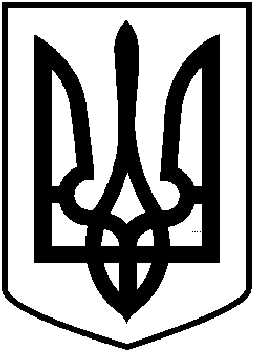                                      ЧОРТКІВСЬКА  МІСЬКА  РАДА      ____________СЕСІЯ ВОСЬМОГО СКЛИКАННЯ                                                           РІШЕННЯвід                 2021 року 							         № м. ЧортківПро затвердження Програми культурно-мистецьких заходів 500-літнього ювілею Чортківської магдебурії  у 2022 роціВ рамках підготовки  до відзначення на Всеукраїнському рівні ювілейної дати – 500-ліття з часу отримання Чортковом статусу міста у 2022 році, з метою напрацювання плану заходів, визначення відповідальних за їх втілення на кожному з етапів підготовки та реалізації поставлених завдань, координування роботи над підготовкою та проведенням ювілейних заходів вцілому, на підставі рішення Чортківської міської ради від 29.10. 2021 року № 681 «Про затвердження Концепції та Програми з підготовки та проведення святкувань з відзначення 500-ліття Чортківської магдебурії», керуючись рішенням  пунктом 30 статті 26 Закону України «Про місцеве самоврядування в Україні», міська радаВИРІШИЛА:	1. Затвердити Програму культурно-мистецьких заходів 500-літнього ювілею Чортківської магдебурії у 2022 році на 2021-2022 роки (додається).	2. Виконавчому комітету Чортківської міської ради спільно з управлінням культури та мистецтв, управлінням освіти, молоді та спорту,  управлінням комунального господарства, архітектури та капітального будівництва міської ради комунальним підприємством «Чортківський туристично-інформаційний центр» забезпечити виконання заходів передбачених програмою.	3. Контроль за виконанням рішення покласти на постійну комісію міської ради з питань бюджету та економічного розвитку, постійну комісію міської ради з питань розвитку освіти, культури, охорони здоров’я та соціальних питань та на заступницю міського голови з питань діяльності виконавчих органів міської ради Людмилу Колісник.Міський голова                                                           Володимир ШМАТЬКОДодаток до рішення міської радивід               2021 р. №Програма культурно-мистецьких заходів 500-літнього ювілею Чортківської магдебурії у 2022 роціна 2021-2022 роки1.Паспорт програми	2. Обґрунтування доцільності ПрограмиРозробка Програми культурно-мистецьких заходів 500-ліття Чортківської магдебурії у 2022 році (далі - Програма) зумовлена необхідністю організації та належного проведення святкових культурних, мистецьких, освітніх, спортивних, просвітницьких заходів з нагоди 500 літнього ювілею Чортківської магдебурії. У 2022 році місто Чортків Тернопільської області святкуватиме 500 років від часу отримання ним статусу міста, 1522 – це рік надання Чорткову магдебурзького права (перша писемна згадка датується 1375 роком). Чортків – місто обласного значення з 2013 року, в якому також розміщений центр Чортківського району Тернопільської області. З початку 2020 року став центром Чортківської міської територіальної громади. Це друге за кількістю мешканців та економічним потенціалом місто Тернопільської області. Чисельність людей – 29 235 мешканців. Територія міста – 11,2 кв. км.Чортків та його жителі внесли чималу лепту у написання славної історії нашої держави. Це місто, де переплелися три культури: українська, єврейська, польська, які черпають свої основи з глибини віків. Тому у місті багато пам`яток архітектури, славних імен.З Чортковом пов`язані такі всесвітньо відомі імена, як Карл Еміль Францоз, Олександр Блондер, Яків Гніздовський, Давид Моше Фрідман, Леопольд Левицький, Ірина Носик, Василь Махно, Катерина Рубчакова, Богдан Гаврилишин, Олег Гаврилишин й ін. Саме у Чорткові відбувся знаменитий «Тигровий скок», або «Чортківська офензива» – історична назва наступальної військової операції УГА, здійсненої в період з 7 по 28 червня 1919 р. Вона була однією з найзначніших наступальних операцій, що здійснила Галицька армія під час польсько-української війни в Галичині 1918 – 1919 років. 11 січня 1940 р. у Чорткові відбулося перше на Галичині збройне повстання проти радянської влади, організоване членами польських молодіжних товариств та з участю українських підпільників-гімназистів. Синьо-жовті прапори майоріли у Чорткові у розпал комуністичного режиму – у ніч на 22 січня 1973 року Росохацька підпільна група встановила чотири синьо-жовті прапори та розвісила прокламації до 55-ї річниці проголошення Четвертого Універсалу Української Центральної Ради та в протест проти репресій комуністичної диктатури.У Державному реєстрі національного культурного надбання знаходяться чотири пам`ятки містобудування та архітектури національного значення. Окрім того, у центральній частині міста нараховується 80 будівель, що мають статус пам`ятки архітектури місцевого значення. Чортків як місто зберегло свій історичний ареал з об`єктами культурної спадщини та характерну форму забудови середмістя. У 2001 році Постановою Кабінету Міністрів України від 26 липня 2001 р. № 878 Чортків внесено до Списку історичних населених місць України.Враховуючи наведені вище факти та те, що місто готується до свого 500-ліття дана Програма спрямована на проведення на належному рівні  культурно-мистецьких заходів в тому числі і традиційних, щоб 2022 рік став по новому наповнений культурним та мистецьким змістом, з новими формами, заходами та започаткуванням нових традицій. 3. Мета та основні завдання Програми.Метою Програми є формування культурно-новаторського акценту на пів тисячолітньому місті Чортків, яке через підтримання усталених театральних традицій та на продовжені оригінального військового фестивалю створює та запроваджує унікальні фестивальні події «АрхіКультура» та «Літні FESTини», з прошивкою через літературну премію «Францоза VS…», а також десятки інших культурно-промоційних, масово-молодіжних, туристично-інформаційних популяризуватимуть Чортків як місто серед інших подібних, стало на новий шлях сталого розвитку з акцентом на новий культурний продукт. Головною стратегічною ціллю, що напряму пов’язана з культурними подіями, що заплановані на 2022 рік у Чорткові – це «Популяризація та модернізація освіти, культури та спорту як переосмислених інструментів розвитку особистості та громади загалом». Наголос на «переосмислених інструментах розвитку» - серії різножанрових тккультурно-мистецьких продуктів, які не стільки є продовженням напрацьованих  традицій міста, як швидше -  потребою у масовому  видовищі з фундаментально іншим баченням сьогодення. Досягнення цієї мети можливе за умови створення ефективних механізмів підтримки культурно-мистецької сфери та проведення якісних змін у сфері культурного життя міста на основі використання сучасних підходів, об’єднання зусиль органів місцевого самоврядування, зацікавлених організацій та громади загалом. Дана Програма сприятиме організації повноцінного відпочинку різних верств населення з урахуванням їх інтересів і потреб, розвитку аматорського мистецтва, збереженню та розвитку осередків традиційних народних художніх промислів, залучення підростаючого покоління до активної участі у культурно-мистецьких заходів міста.4. Основні організаційні заходи Програми.У Чорткова столичні амбіції, і справа зовсім не у поважному віці, хоч 500 років, то таки солідно. Чортків протягом останніх п’яти років невпинно та планомірно готується перейти екватор свого тисячоліття у статусі міста-новатора: Тому попереду у команди міста:-	готувати найбільшу з-поміж інших площу для інвестицій «Індустріальних парк» для представників агробізнесу різних країн світу;-	будувати один з найбільших у Західному регіоні «Креативний-хаб», що стане місцем для навчання та створення готових продуктів медійникам, музикантам, вокалістам, дизайнерам, фотографам та відео операторам;-	активно та повсякденно розвивати тему екологічного та кліматичного сталого розвитку у своїй громаді, боротись за золоту  «Європейську Енергетичну Відзнаку» наряду з чотирма іншими великими містами України.-  готуватись та  вражати новими творчими форматами, гуртувати людей різних культур та епох, впливати на свідомість та мислення причетних та охоплених подією, підтримувати фінансово «небуденні творчі ідеї» учасників подій через власний «Мистецький фонд», а саме:-	Перший в Україні архітектурно-мистецький фестиваль «АрхіКультура», що об’єднає архітекторів та урбаністів, композиторів, музикантів та вокалістів в архітектурних пам’ятках міста навколо проблеми їх руйнування з ідеями про майбутню реновацію та смислове наповнення;-	 Єдина у своєму роді хореографічна сеньойріада 50+ «Літні FESTини» за участю команд сеньйорів з усієї України, що змагатимуться у різних танцювальних стилях та формах, в індивідуальних та парних категоріях. Завершиться танцювальний батл 50+ спільним танцювальним диско під сауниди кращих ретро-діджеїв;-	Театральна подія століття «Ви_СТАВИте Чортків», що збрире кращих представників різноманітних театральних жанрів та перетворить кожну вулицю, сквер та площу міста на міні театр «прото неба». Вистави, перфоменси, майстер-класи, театральні плейбеки трьох днів увінчаються фінальною кодою – першою виставою про Чортків за участю аматорів та професіоналів на одній сцені, яких об’єднує Чортків і Театр. -	Військово-історичний фестиваль «Чортківська офензива», що уже є традиційним для усієї Тернопільщини та оригінальним у своєму роді через поєднання військових реконструкцій, тематично-історичних конференції про події 1919 року, мистецької ярмарки «Гільдії майстрів» та нічних «Рок-відступів» на трьох головних сценах міста.-	«Францоз VS …» - перша премія в галузі літератури імені відомого австрійського письменника, родом із Чорткова – Карла Еміля Францоза з географією проведення - уся Європа. Кінцева подія – церемонія нагородження переможців премії, літературні читання творів переможців та автограф-сесії з найвідомішими представниками галузі, неупередженими членами журі з  України, Європи та Америки.-	Чортківською особливість проведення усіх цих заходів у рік свого ювілею стане підтримка творчих та мистецьких задумів учасників,  що візьмуть участь бодай в одній із культурних ініціатив через напередодні утворений «Чортківський мистецький фонд». Творчі команди, одноосібні учасники, літератори, архітектори-реставратори, музиканти та усі інші представники тих культурно-мистецьких напрямків, що будуть представлені у Чорткові в 2022 році матимуть можливість записати відео-ідею на втілення власного творчого задуму, розмісити її на спеціальній онлайн платформі «Chortkivnet.500» та отримати кошти із Чортківського мистецького фонду на її реалізацію. 5. Фінансове забезпечення виконання програмиФінансування витрат на проведення заходів, які викладені в Програмі, здійснюватимуться за рахунок коштів міського бюджету та інших джерел, не заборонених законодавством, передбачених на проведення культурно-мистецьких заходів 500-літнього ювілею Чортківської магдебурії.У разі необхідності зміни та доповнення до Програми вносяться за поданням управління культури та мистецтв міської ради.Відповідальними за реалізацію заходів Програми є управління культури та мистецтв міської ради, управління освіти, молоді і спорту міської ради, комунальне підприємство «Чортківський туристично-інформаційний центр».6. Фінансове забезпечення ПрограмиФінансове забезпечення заходів Програми здійснюється відповідно до Бюджетного кодексу України за рахунок коштів міського бюджету, а також інших бюджетів (державного, обласного) та інших джерел, не заборонених чинним законодавством. Закупівлі та послуги, які будуть проводитись в рамках Програми, проводитимуться через систему «ProZorro», відповідно до норм чинного законодавства та інших нормативно-правових актів.Головним розпорядником коштів виступає управління культури та мистецтв Чортківської міської ради.Складання і подання фінансової звітності про використання коштів здійснюється в установленому законодавством порядку.7. Очікувані результатиРеалізація Програми сприятиме Культурне подієве розмаїття запланованого року підвищить рівень заповнюваності туристичних дестинацій (прямі та непрямі можливості працевлаштування для жителів громади у сфері культурних послуг та туристичного обслуговування), підсилить імідж історичного міста Чорткова, конкурентоспроможність громади на національному рівні. Результати кожного  з запропонованих портфелів ініціатив у цікавий та доступний спосіб  відкриють жителям міста свою ж історію, акцентують на його унікальних рисах, людському потенціалі  та створять спільний культурний простір, де кожен зможе відчути себе важливою частинкою історії свого  міста через участь і спів творення культурних подій, де кожен зможе взяти відповідальність, зрозуміти свою роль у  процесі творення майбутнього свого міста (своєї столиці). Культурні події стануть підгрунтям для реалізації місцевих ініціатив соціального характеру, мистецьких заходів, появи нових підходів у роботі культурних інституцій, інціації проектів зі збереження та переосмислення культурної спадщини, створення доброзичливого, інклюзивного середовища та посилення соціальних зв’язків  на місцевому рівні. У процесі реалізації портфелю ініціатив будуть сформовані колаборації людей та організацій (на місцевому та національному рівнях), які готові об’єднувати зусилля та ресурси навколо культурного розвитку Чорткова, та створення нових культурних продуктів, що матимуть не лише локальний, а й національний вплив.7. Контроль за виконанням ПрограмиКонтроль за виконанням та аналіз виконання Програми здійснюється протягом року та покладається на заступницю міського голови з питань діяльності виконавчих органів міської  ради Колісник Л.М.Культурно-мистецькі заходи 500-літнього ювілею Чортківської магдебурії  у 2022 році1.Ініціатор розроблення Програми Управління культури та мистецтв   міської ради2.Дата , номер і назва розпорядчого документа органу виконавчої влади про розроблення ПрограмиЗакон України «Про культуру» від 14.12.2010 № 2778-VI зі змінами3.Розробник Програми Управління культури та мистецтв   міської ради4.Співрозробники ПрограмиУправління освіти, молоді та спорту міської ради;Управління комунального господарства, архітектури та капітального будівництва міської ради5.Відповідальний виконавець програмиУправління культури та мистецтв  міської ради6.Учасники програмиУправління культури та мистецтв   міської ради;Управління освіти, молоді та спорту міської ради;Управління комунального господарства, архітектури та капітального будівництва міської ради;Комунальне підприємство «Чортківський туристично-інформаційний центр»;Центр культурних послуг міста Чортків імені К.Рубчакової;Чортківська публічна бібліотека;Чортківська молодіжна рада.7.Термін реалізації Програми2021 - 2022 роки8.Перелік бюджетів, які беруть участь у виконанні ПрограмиМіський бюджетінші бюджети9.Орієнтовний обсяг фінансування Програми     633 000  грн.Обсяг коштів, які пропонується залучити на виконання ПрограмиЕтапи виконання Програми(тис. грн.)Усього витрат на виконання Програми (тис. грн.)Загальний обсяг коштів:2022 рікМіський бюджет633,0633, 06Кошти інших джерел-633, 06№Найменування заходуВиконавецьТермін виконанняОбсяг фінансування з міського бюджету на 2021-2022 рокиОбсяг фінансування з інших бюджетів на2021-2022 роки-Очікувані результати№Найменування заходуВиконавецьТермін виконанняТис. грн.-Очікувані результати1. Підготовка до циклу новорічно-рідзвяних свят (декорування міста новорічними та світлодіодними інсталяціями) та до ювілейного Нового Року для міста ЧортківУправління культури та мистецтв2021 рік200,0-Прикрашання центральних площ міст, декорування вулиць, встановлення символічних інсталяцій пов’язаних із 500-літтям Чорткова2.Розробка, друк, розміщення зовнішньої реклами, постерів, білбордів, сітілайтів , афіш іншої поліграфії із візуалізацією бренду святкового ювілею міста «Чортків 500»Управління культури та мистецтвПротягом рокуФінансування за потребоюФінансування за потребоюПоширення інформації про святкові заходи, туристично-інформаційна промоція містаСтворення пересувної виставки «СВІТлини ЧОРТКОВА» та експонування пересувної фотоекспозиції у виставкових залах областей України та закордоном (виготовлення, друк, монтаж, витрати на перевезення, виготовлення дозвільної  та супровідної документації, реклама)Управління культури та мистецтвПрАТ СК «ПЗУ Україна»Спілка фотохудожників ЧортковаПротягом року-Фінансування за потребоюПерша пересувна фотовиставка світлин Чорткова у період з кінця ХІХ до поч. ХХІ століття та її експонування у музеях, галереях, виставкових залах в межах та за межами нашої країни«ЛЮДИ ЧОРТКОВА» - щотижневі традиційні мистецькі вечори за участю відомих вихідців та мешканців Чортова з презентацією їх творчого доробку.Управління культури та мистецтв; Чортківська публічна бібліотека, Палац дітей та юнацтва; Народні майстри та умільціПротягом року (остання п’ятниця тижня)      10,0Фінансування за потребоюВідзначення відомих людей, вихідців із Чорткова, створення альбому персоналіїв (друкований та цифровий формат) «ІСТОРІЯ МІСТА в ПЕСОНАЛІЯХ, які його ТВОРЯТЬ» - серія ювілейних заходів з акцентом на історію установ, організацій, підприємств міста з встановленням пам’ятних таблиць, символічних знаків, погрудь; найменуванням, перейменуванням установ, виготовленням стендів, альбомів, відзнак, сувенірів з власним брендом.Виконавчий комітет міської радиПротягом року      40,0Фінансування за потребоюСвяткові заходи в установах, організаціях, підприємствах.Запровадження літературної мистецької премії для молоді Чорткова: молодіжна церемонія заснування премії, персональні читання, презентації.Управління культури та мистецтвЧортківська публічна бібліотекаПротягом рокуФінансування за потребоюФінансування за потребоюПошук нових талантів серед молоді ЧортковаПроведення першого зимового фестивалю «РОЗКОЛЯДА у ЧОРТКОВІ» за участю колективів усіх закладів, установ, організацій міста.Управління культури та мистецтвСічень -ЛютийФінансування за потребою-Запровадження першого зимового фестивалю у ЧортковіОрганізація та Проведення «Великого CHORTKIV- inWEST форуму» з залученням представників міністерств, бізнесу, експертів у сфері інвестиційної політики, міжнародних представників галузі.Управління культури та мистецтв; Відділ економічного розвитку та комунального майнаБерезень-КвітеньФінансування за потребоюФінансування за потребоюПросування Чорткова як інвестиційно-привабливого міста  для розвитку бізнесуПроведення «Духовного тижня у Чорткові» - серія духовно-просвітницьких заходів (чування, молитви у стилі ТЕЗЕ, ніч відритих храмів, святкові богослужіння, дитячі та молодіжні табори) за участю парафіяльних громад церков міста, запрошених осіб, лекторів, тренерів.Управління культури та мистецтв спільно із релігійними громадами містаКвітень-ТравеньФінансування за потребою-Утвердження Чорткова як духовного центру регіону.Проведення першого архітектурно-музичного фестивалю «АРХІКультура»: виставки, лекції, дискусійні панелі, творчі музичні вечори, архітектурні практикуми на базі пам’яток архітектури місцевого значення міста Чорткова.Управління культури та мистецтв КП «Чортківський туристично-інформаційний центр»ПрАТ СК «ПЗУ Україна»Травень15,0Фінансування за потребоюКонцептуальні рішення для реставрації, консервації пам’яток архітектури місцевого значення Чорткова; привернення уваги громадськості, державної влади, меценатів, благодійних фондівПроведення обласного фестивалю «Відкриття туристичного сезону у Чорткові» за участю усіх представників туристичного кластеру «Тепле Поділля» – громад Тернопільської областіУправління культури та мистецтв КП «Чортківський туристично-інформаційний центр»Тернопільська ОДАТравеньФінансування за потребоюФінансування за потребоюПромоція Чортківської громади та туристичних дестинацій  «Теплого Поділля»«ЧОРТКІВ у реконструкціях» - серія мистецьких, культурно-масових заходів на центральних площах, вулицях міста:«РИНОК-МАЙСТЕРНЯ» - відкриття першого сувенірно-ремісничого містечка на центральній площі міста;«ЧОРТКІВСЬКА ОФЕНЗИВА» - військово-музичний фестиваль .Відтворення історичних подій із життя Чорткова, що описані у писемних джерелах за допомогою реконструкцій «ЧОРТКІВ у реконструкціях» - серія мистецьких, культурно-масових заходів на центральних площах, вулицях міста:«РИНОК-МАЙСТЕРНЯ» - відкриття першого сувенірно-ремісничого містечка на центральній площі міста;«ЧОРТКІВСЬКА ОФЕНЗИВА» - військово-музичний фестиваль .Управління культури та мистецтв, народні майстри, народні умільціТравень-ЧервеньФінансування за потребоюФінансування за потребоюВідтворення історичних подій із життя Чорткова, що описані у писемних джерелах за допомогою реконструкцій «ЧОРТКІВ у реконструкціях» - серія мистецьких, культурно-масових заходів на центральних площах, вулицях міста:«РИНОК-МАЙСТЕРНЯ» - відкриття першого сувенірно-ремісничого містечка на центральній площі міста;«ЧОРТКІВСЬКА ОФЕНЗИВА» - військово-музичний фестиваль .Управління культури та мистецтвЧервень15,0Фінансування за потребоюВідтворення історичних подій із життя Чорткова, що описані у писемних джерелах за допомогою реконструкцій Перший гастрономічний фестиваль «ВИШНЕВІ НОЧІ»КП «Чортківський ТІЦ»Управління культури та мистецтвЛипеньФінансування за потребоюФінансування за потребоюОрганізація театрального тижня «ВИ_СТАВите ЧОРТКІВ»: театральні виступи запрошених професійних виконавців та аматорів театрального мистецтва. Прем’єра вистави «Євреї із Барнова»Управління культури та мистецтвЦентр культурних послуг м. Чортків ім. К. РубчаковоїЛипень34,0Фінансування за потребоюВідновлення театральної спадщини Чорткова, «друге життя виставі «Євреї із Барнова»»;Промоція мистецьких колективів та акторів Чорткова Відзначення Храмового празнику святих Петра і Павла; проведення традиційних свякувань з нагоди Дня містаУправління культури та мистецтвЦентри культурних послуг Чортківської громадиЧортківська публічна бібліотекаЛипень80,0Фінансування за потребоюЗбереження традицій у проведенні культурно-мистецьких подій ЧортковаУрочиста пам’ятна літургія з нагоди перепоховання останнього власника Чорткова Героніма СадовськогоУправління культури та мистецтв спільно з релігійними громадами містаЛипеньФінансування за потребоюФінансування за потребоюУвічнення пам’яті відомих постатей ЧортковаПроведення першого молодіжного танцювального фестивалю за участь колективів із інших міст, областей країни «ЛІТНІ FESTини»: танцювальний конкурс, фестивальний концерт, танцювальні майстер-класиУправління культури та мистецтв Чортківську музична школаПалац дітей та юнацтваСерпеньФінансування за потребою-Запровадження нових танцювальних традицій та провадження фестивальної діяльності у місті; пошук нових талантів серед дітей та юнацтваПроведення Всеукраїнського художнього пленеру «Чортків змінює обличчя» та благодійного аукціону з продажу картинУправління культури та мистецтвЛипень-Вересень22,0Створення художніх полотен про місто, його вулиці, архітектуру, інші пам’ятки історії.Трьохденний форум муніципального партнерства «МІСТА, що ВІДБУВАЮТЬСЯ»: конференції, панельні дискусії, офіційні відкриття та зустрічі, прийоми делегацій із міста країни та з-за кордону .Управління культури та мистецтвВиконавчий комітет міської радиВересень150,0Фінансування за потребоюНалагодження нових партнерств, підписання спільних угод та меморандумів про співпрацю. Напрацювання спільних ідей для розвитку міст України та Європи«НІЧ МІСТА» - одноденний фестиваль відзначення 500-ліття магдебурії ЧортковаУправління культури та мистецтв та усі структурні підрозділи апарату міської ради04 вересня 40,0Фінансування за потребоюВідзначення на міжнародному рівні 500-літнього ювілею міста ЧортківЗапровадження міжнародної літературної премії Карла Еміля Францоза: урочиста церемонія про оголошення премії, літературні читання, презентації книг.Управління культури та мистецтвЧортківська публічна бібліотекаЖовтеньФінансування за потребоюФінансування за потребоюЗапровадження нової відзнаки міжнародного рівня у сфері літературиПроведення науково-практичної конференції спільно із Фундацією Партнерств Європи натему історичної події у Чорткові періоду Другої світової війни «Чортківське повстання»Управління культури та мистецтв  Фундація Партнерств ЄвропиВересень-ЖовтеньФінансування за потребоюФінансування за потребоюНалагодження культурно-історичного діалогу із польською спільнотою, висвітлення спільних сторінок історіїВстановлення «НОВИХ ЧОРТКІВСЬКИХ РЕКОРДІВ» Управління культури та мистецтвПротягом рокуФінансування за потребоюФінансування за потребоюПродовження традиції внесення Чорткова у Книгу рекордів України4Виготовлення сувенірної продукції із візуалізацією бренду «Чортків 500»: пакети, сумки, кульки, блокноти, чашки, ручки, футболки, світшоти, подарункові упаковки, наліпки, інформаційно-друковані виданняУправління культури та мистецтвПротягом року15,0Фінансування за потребоюСувенірна та подарункова продукція для гостей міста, делегацій з інших міст; додаткова промоція міста5.Послуги дизайну, верстки та друку інформаційно-туристичного журналу «Чортків 500» для розповсюдження його партнерськими містами, організаціямиУправління культури та мистецтв;КП «Чортківський ТІЦ»Січень-Травень12,0Фінансування за потребоюНове друковане видання про Чортків туристично-інформаційного характеруЛітературна прем’єра: видавництво дитячої книги про «Чорткауера» (автор Остап Барановський).Управління культури та мистецтвЧортківська публічна бібліотекаПротягом рокуФінансування за потребоюФінансування за потребоюНове літературне видання про Чортків для юнацької т дитячої аудиторіїВидавництво третьої книги з історії Чорткова автора Петро Федоришина: представлення та презентація книги.Управління культури та мистецтвПротягом рокуФінансування за потребоюФінансування за потребоюДруковане видання про історію Чорткова ХІХ-ХХ століттяСтворення унікального туристичного квесту пам’ятками історії та архітектури Чорткова Управління культури та мистецтвКП «Чортківський туристично-інформаційний центр»Протягом рокуФінансування за потребоюФінансування за потребоюДодаткова туристична атракція для жителів та гостей міста; привернення уваги до історичної спадщини ЧортковаСтворення великого настінного муралу з метою  художньої фіксації ювілейної події – 500 ліття Чорткова Управління культури та мистецтвУправління  комунального господарства, архітектури та капітального будівництва міської ради;Протягом рокуФінансування за потребою-Популяризація нового виду мистецтва настінного малюнку Популяризація архітектури Чорткова через освітньо-дослідницький компонент  у співпраці із Молодіжною міською радою: наповнений геопортал в розділі архітектурні пам’ятки; презентація досліджень, відеоконтетн з історії знайомств із архітектуроюУправління  комунального господарства, архітектури та капітального будівництва міської ради;Протягом рокуНе потребує фінансування-Залучення молоді до дослідницької роботи та напрацювання інформаційної бази щодо усіх об’єктів архітектурної спадщини Чорткова		ВСЬОГО		ВСЬОГО		ВСЬОГО633,0-633,0 